    УКРАЇНА                       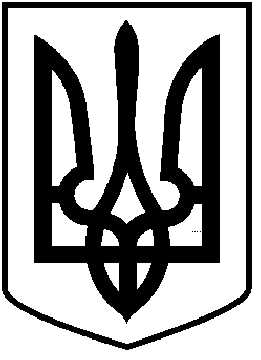       ЧОРТКІВСЬКА МІСЬКА РАДА     ТРИДЦЯТЬ ТРЕТЯ СЕСІЯ СЬОМОГО СКЛИКАННЯ    РІШЕННЯвід  12 грудня  2017 року                                                                №905м. ЧортківПро розгляд звернення замовника будівництва щодо  зарахування  пайового  внеску в розвиток інженерно - транспортної   та  соціальної інфраструктури міста Чорткова	Розглянувши заяву Махомета Л.О. щодо зарахування коштів, витрачених на встановлення автобусної зупинки по вул. Д.Січинського, в рахунок оплати пайового внеску в розвиток інженерно-транспортної та соціальної інфраструктури міста Чорткова, враховуючи акт приймання – передачі основних засобів (Автобусної зупинки), керуючись статтею 40 Закону України «Про регулювання містобудівної діяльності»,  Порядком  пайової  участі замовника у створенні і розвитку  інженерно – транспортної та   соціальної інфраструктури міста Чорткова, затвердженого рішенням  міської ради №80 від 25.02.2011року з внесеними змінами та статтею 26 Закону України «Про місцеве самоврядування в Україні», міська радаВИРІШИЛА:	1.Зарахувати кошти витрачені на облаштування автобусної зупинки по вул. Д.Січинського, 1,2,3 в м. Чортків в сумі 9998,80 грн. в рахунок оплати пайового внеску в розвиток інженерно-транспортної та соціальної інфраструктури міста Чорткова (Договір № 9 від 17.07.2017року).         2.Копію рішення направити у відділ містобудування, архітектури та капітального будівництва та фінансове управління, відділ бухгалтерського обліку і звітності міської ради та заявнику.         3. Контроль за виконанням рішення покласти на постійні   комісії міської ради з питань містобудування, земельних відносин, екології та сталого розвитку та з питань бюджетно-фінансових, економічних питань, комунального майна та інвестицій.  Секретар міської ради                                                                    Я.П. Дзиндра